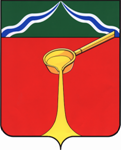 Калужская областьАдминистрация муниципального района«Город Людиново и Людиновский район»П О С Т А Н О В Л Е Н И Е           от 01.07.2015 г.                                                                                                  №625		Об утверждении Положения«О порядке предоставления в Людиновскую городскую прокуратуру, принятых нормативных правовыхактов, а также их проектов для проведения антикоррупционной экспертизы» В соответствии с со ст. 15 Федерального закона от 06.10.2003 N 131-ФЗ "Об общих принципах организации местного самоуправления в Российской Федерации", Федерального закона от 17.07.2009 №172-ФЗ «Об антикоррупционной экспертизе нормативных правовых актов и проектов нормативных правовых актов», ст. 9.1. Федерального закона «О прокуратуре  Российской Федерации», администрация муниципального района ПОСТАНОВЛЯЕТ:         1. Утвердить Положение «О порядке предоставления в Людиновскую городскую прокуратуру, принятых нормативных правовых актов, а также их проектов для проведения антикоррупционной экспертизы»  (прилагается).         2. Контроль за исполнением настоящего постановления возложить на заместителя главы администрации муниципального района по управлению делами Сафронову О.В.         3. Настоящее постановление вступает в силу с момента подписания.Глава администрациимуниципального района                                                                                       Д.М.Аганичев Приложение                                                                                                         к постановлению администрации муниципального района от _________ 2015 г. N ____О порядке предоставления в Людиновскуюгородскую прокуратуру, принятых нормативных правовыхактов, а также их проектов для проведения антикоррупционной экспертизы1. Общие положения1. Настоящее Положение определяет порядок предоставления в Людиновскую городскую прокуратуру принятых администрацией муниципального района «Город Людиново и Людиновский район» (далее-Администрация) нормативных правовых актов, а также проектов нормативных правовых актов в целях реализации полномочий по проведению антикоррупционной экспертизы, возложенных на органы прокуратуры Федеральным законом от 17.07.2009 N 172 ФЗ «Об антикоррупционной экспертизе нормативных правовых актов и проектов нормативных правовых актов» и ст. 9.1 Федерального закона «О прокуратуре Российской Федерации».2. Порядок предоставления в Людиновскую городскую прокуратуру принятых нормативных правовых актов, а также их проектов для проведения антикоррупционной экспертизы.2.1. Глава администрации либо иное лицо, на которого возложены соответствующие обязанности, не позднее, чем за 5  дней до рассмотрения проекта нормативного правового акта до планируемого принятия проекта нормативного правового акта Администрацией направляет его в Людиновскую городскую прокуратуру.Подлежат направлению в Людиновскую городскую прокуратуру запланированные к принятию проекты нормативных правовых актов, касающиеся:прав, свобод и обязанностей человека и гражданина;муниципальной собственности и муниципальной службы, бюджетного, налогового, лесного, водного, земельного, градостроительного, природоохранного законодательства, законодательства о лицензировании;социальных гарантий лицам, замещающим (замещавшим) муниципальные должности, должности муниципальной службы.2.2. Глава администрации  или иное лицо, на которого возложены соответствующие обязанности, не позднее 10 (десяти) дней с момента подписания нормативных правовых актов, направляет в Людиновскую городскую прокуратуру все нормативные правовые акты, принятые по вопросам, касающимся:1) прав, свобод и обязанностей человека и гражданина;муниципальной собственности и муниципальной службы, бюджетного, налогового, лесного, водного, земельного, градостроительного, природоохранного законодательства, законодательства о лицензировании;социальных гарантий лицам, замещающим (замещавшим) муниципальные должности, должности муниципальной службы.Указанные нормативные правовые акты и их проекты могут быть направлены в Людиновскую городскую прокуратуру нарочным, посредством факсимильной связи, либо с использованием электронной почты.Глава муниципального образования или иное лицо, на которого возложены соответствующие обязанности организует процесс направления в Людиновскую городскую прокуратуру вышеуказанных нормативных правовых актов и их проектов, осуществляет контроль за соблюдением сроков направления нормативных правовых актов и их проектов, ведет учет направленных в орган прокуратуры нормативных правовых актов и их проектов, в установленных Федеральным законом от 17.07.2009 N 172-ФЗ «Об антикоррупционной экспертизе нормативных правовых актов и проектов нормативных правовых актов» и ст. 9.1 Федерального закона «О прокуратуре Российской Федерации» случаях, ведет учет поступивших из Людиновской городской прокуратуры требований прокурора об изменении нормативного правового акта.3. Порядок рассмотрения поступившего требования прокурора об изменении нормативного правового акта           При поступлении из Людиновской городской прокуратуры требования прокурора об изменении нормативного правового акта с целью исключения содержащихся в нем коррупциогенных факторов Глава муниципального образования в соответствии с компетенцией подготавливает все соответствующие документы для рассмотрения требования прокурора на ближайшем заседании Людиновского Районного Собрания, в соответствии с компетенцией заблаговременно направляет извещение прокурору о дате и месте заседания Людиновского Районного Собрания, на котором будет рассматриваться требование прокурора.